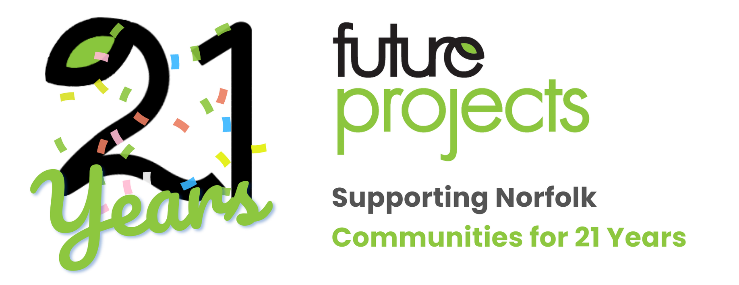 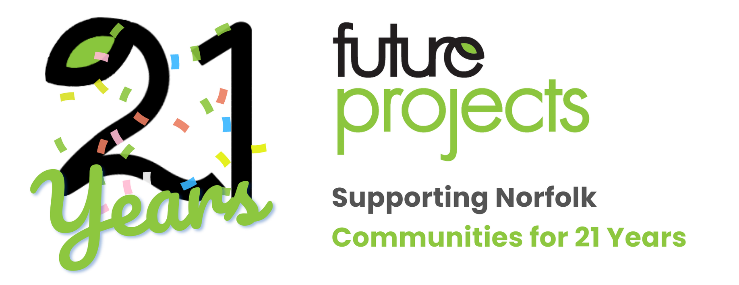 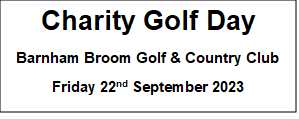 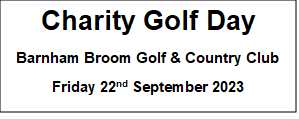 Company Name: ___________________________________________________________________Lead Booking Name: ________________________________________________________________Email:	________________________________	        Telephone:	  _____________________    ____Team DetailsTeam Name:  _____________________________________________________________________Player 2:   __________________________________________________________________________ Email address:   ______________________________________________________________________Player 3:   __________________________________________________________________________ Email address:   ______________________________________________________________________Player 4:   _________________________________________________________________________ Email address:   _____________________________________________________________________Are you interested in any sponsorship?Hole sponsorship £75 – Yes / NoNearest the pin £100 – Yes / NoBeat the Pro £100 – Yes / NoCharity raffleIf you would like to donate a prize for our charity raffle / auction this year, to help raise extra funds and to be included in our list of prize donors, please get in touch with us at info@futureprojects.org.uk Every prize is appreciated no matter how small! Thank you for supporting us for this event.  As always if you have any queries then please do not hesitate to contact us on 01603 250505 or info@futureprojects.org.ukCost per team £320BACS payments to sort code 40-30-28 A/c 81432605 with team name as a reference.Please let us know if you need an invoice raised.  Please complete and email this form to info@futureprojects.org.uk